        Сүйінбай атындағы орта мектеп Үшбұлақ бастауыш мектебімен  К.М М         Тақырыбы: I’ll be a doctor                 (Мен дәрігер боламын)                      Пән мұғалімі: Жолжанова А.Б.                               Сыныбы: 6«б»  Тақырыбы: I’ll be a doctor    Мақсаты:     Білімділігі: Оқушыларды жаңа сөздермен  таныстырып,  will+verb “will” көмекші         етістігінің “will  not = won’t” қолданылуын, жаттықтыру,   келер шақ (Future Simple)      құрылымына, түсінік беру,  қолдануын  үйрету, білімдерін  көтеру.      Дамытушылығы: Оқушылардың ойлау, сөйлеу, жазу   қабілеттерін дамыту,        сөздік қорларын молайту.    Тәрбиелігі: Оқушыларды адамгершілікке, ұқыптылыққа, еңбекқорлыққа тәрбиелеу     болашаққа қарай ұмтылдыру.      Visual  aids : interactive board, pictures of professions.       Type of the lesson: mixed, new.       Methods of the lesson: explanation, question-answer, exercises, text.       Vocabulary: a programmer, an artist, a lawyer, a receptionist, a pilot, a cosmonaut,        a banker,  a designer. Australia, Argentina, England, Germany, France, Holland, Kenya,         India, Norway, Switzerland.       The procedure of the lesson.       I. Organization   moment:       Good afternoon pupils!        How are you?         I hope well!        Who is on duty today?         Who is absent today?         What day is it today?        What date is it today?         What season is it now?         What is the weather like today?    II. Checking up  the home task    Going to құрылымы    be going+ to+Infinitive    I’m going to ride a bike tomorrow.     Ex.10 p.126 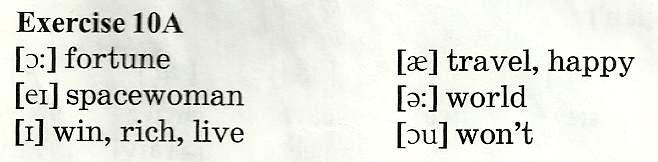        III. Warm- up. At the lessons we have been talking about the future. You  learned          to say the sentences in the future.         Look at  the blackboard.        When I’m ten,      I’ll get a pen,      Then I’ll write       Like brother Ben.       IV. Learning the new vocabulary- Now we are going to learn the new words. We’ll know how   to pronounce the professions.At first, tell me  what  professions you know.Look at the pictures and say the professions in Kazakh. Then listen to me very attentively.       -Repeat the words after me all together.    I want you to answer my questions. What foreign  Countries  do you know? Look  at  this       words. You  see the countries. Listen to me and then repeat after   me:         Argentina[a:dʒən’ti:nə]                                             France  [fræns]      Holland [hɑlənd]                                                          Australia [ɔ:treiliə]            Kenya [kenjə]                                                               England [iŋglənd]       India [ɪndiə]                                                              Germany [dʒə:məni]                             Norway [nɔrweɪ]                                                        Switzerland [swɪtsərlənd]  V. The structure of the Future Simple.      Pupils today  we have an unusual lesson. We`ll read , speak ,write .Are your  ready to        begin our lesson ?    It is used for our plans and   things we have decided to ,  If  we want to speak  about       future.  We use Future Simple. Future Simple is formed by the auxiliary verb.       Example:   I shall  go to Astana next year. They will meet him.        I       You       He/she/ he/it        will       We      They       I’ll=I will       He’ll= he will      For example: I’ll be a manager when I’m 25. He’ll be a receptionist when he is 20.      The negative forms of  verb will is formed with “not”: will not-won’t.      The question formed by putting the verb will before the pronounce.       E.g. Will go to the theatre with me? When will he enter the University?    What will you be  when you are 25?      Practice  - What countries  will you travel when you are 20?      -I’ll travel to England when I’m 20.      Ереже! Грамматикалық ережелерге сай “shall” сөзі тек бірінші жақта жекеше және көпше түрде   (I shall,    We shall) қолданылады. Басқа жақтарда (екінші, үшінші жақтар: you, he/she/it, they) “will”       көмекші сөзі қолданылады. Бірақ, қазіргі кездегі ағылшын тілінде бірінші жақта да “will” сөзі          қолданыла береді.     Listen and practice.   - What countries will you travel when you  are 25?     - I’ll travel to India and Japan.      Interview your partner.-  What countries will your travel when you are 25?    - I’ll travel to…      VI.     Let’s guess the crossword.     1. a person who drives a plane     2. a person who drives a car     3. a person who works and builds houses.      person who teaches students.      person who teaches pupils      person who files to the noon.      person who studies at the Universities and Institutes      person who learns to read and write at school.      person who treats a patient      person who dances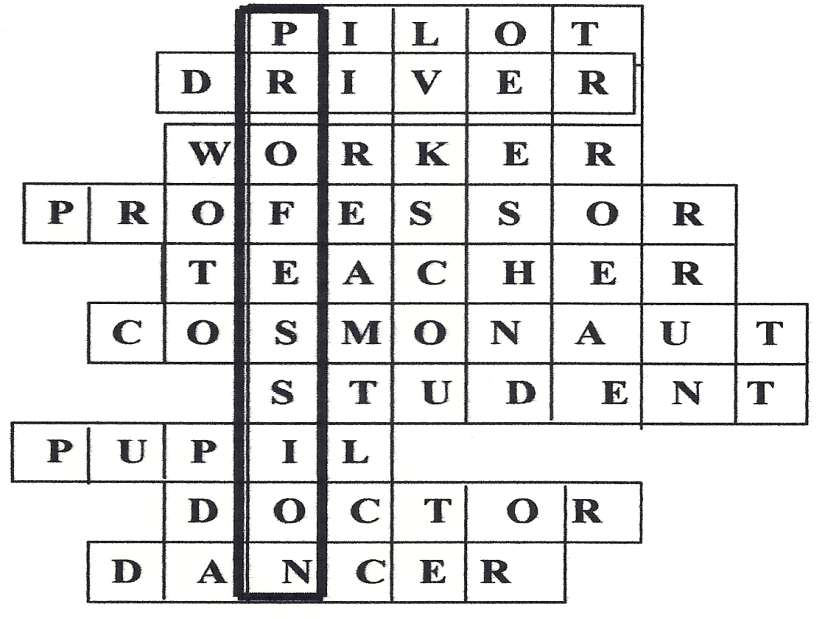       VII. New words:      Noble [noubl]-құрметті,атақты      Recover [rik^vә]-жазылу,тәуір болу      Illness [ilnes]-ауру,сырқат      Wealth [welӨ]-байлық   I’ve taken the letter from London. The girl called Jane sent to you. Jane shares her      opinion  with you. By the way.  She  is also in 6 form. Now Let’s listen and read it. Read the text.Letter.  Hello, my friends. I am writing this letter from London. My name is Jane. I am 13 years old. I study at  Grammar  school. I want to share with  you my  ideals  concerning  profession. There are a lot of professions nowadays. But my dream is to become a doctor. Doctor is a  noble  and an important profession. When I’m twenty five, I’ll be happy when people of my   country are healthy and wealthy. As they say “ Health is above wealth”.  What about you, my  friends? What will you be when you are twenty five?                                            Love, Jane.      VIII.   The task is True, false             1. Her dream is to become a teacher             2. Banner is a noble profession.             3. She will treat patients and help people.             4. She won’t be happy.        IX.  Translate the following sentences1.Менің атым Джейн.2.Мен сіздермен  мамандық жөнінде –өз ойымды бөліскім келеді.3.Менің арманым дәрігер болу.4.Дәрігер құрметті де , маңызды мамандық.5.Мен науқастарды емдеймін  және сырқаттарынан айығуға көмектесемін.6.Елімнің халқы бай әрі дені  сау болса мен бақытты боламын .          7. Жиырма бес  жаста болғанда сен кім болғың келеді?       Thank you. Pupils can we answer Jane’s  question.           Yes, of course we’ll answer it with a short play “Professions”.          I:  Oh, will you tell me Roza           What will you be?          When you grow up?           Roza – I’ll be a teacher          I’ll teach the children because power is in knowledge, knowledge is in books.         Roza: Oh, will you tell me Sagynysh        What will you be          When you grow up?      - I’ll be a baker         I’ll bake your bread.         Sagynysh: Will you tell me, Dias         What will you be         When you grow up?        - I’ll be a builder        I’ll build new houses.        Dias: Will you tell me, Aibar        What will you be        When you grow up?        I’ll be a doctor        I’ll treat our  patients.         Aibar: will you tell me, Islam       What will you be         When you grow up?     - I’ll be a soldier       I’ll guard our land.    - Thank you, pupils. Right you are. You are the future of our Kazakhstan will flourish if we       study well.     Where ever you are     Who  ever you are     Choose you right choice.      We’ll be happy and will work for your  country. X. Қорытындылау.     Қылқаламы серігі    Әрқашанда қолында    Суреттері бек тірі    Кім болды екен бұл сонда?                                                      (artist)    Науқастарды емдейтін    Ақ халатты абзал жан    Ауруға жол бермейтін     Бұл мейірман қай маман?                                                                   (doctor)      Ойы ұшқыр қиялы кең     Жасайды жаңа  нәрселер    Тапқыр болсаң егер сен    Ал, айтшы бұл кім екен?              (designer)   Ай мен күнге жол қол созған   Жұлдыздарға жол салған   Мініп алып кемеге   Ғарышқа ұшқан қай маман?                                                         ( cosmonaut)  XI. Your home task Ex.12 page129    Lesson is over! Good bye! An artist	[a:tist]суретшіA programmer[pr əugr æmə]информатикA doctor[doktə]дәрігерA receptionist[ri’sepʃənist]қабылдаушыA laywer[lojə]заңгерA pilot[pailət]ұшқышA cosmonaut[kəuzmənət]ғарышкерA manager[mænəd ʒə]менеджерA banker[bænkə]банк қызметшісіA designer[dizainə]дизайнер